Publicado en Terrassa el 26/10/2016 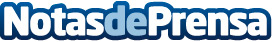 La plantilla de la empresa de limpieza Tot-Net en B-Braun se ha duplicado en pocos añosAntonio Díaz, representante de Tot-Net en B-Braun: "El cliente de Tot-Net valora la profesionalidad de nuestro trabajo"Datos de contacto:e-deon.netComunicación · Diseño · Marketing931929647Nota de prensa publicada en: https://www.notasdeprensa.es/la-plantilla-de-la-empresa-de-limpieza-tot-net Categorias: Recursos humanos Consumo Otras Industrias http://www.notasdeprensa.es